Informe de pertenencia sociolingüísticaAbril  2024La Defensoría de la Mujer Indígena en cumplimiento al numeral 28 del artículo 10 de la Ley de Acceso a la Información Pública detalla la siguiente información, relacionada a los datos con pertenencia lingüística de los servicios que presta.Cobertura InstitucionalLa Defensoría de la Mujer Indígena cuenta con trece sedes regionales y una sede central; en donde se da cobertura a las 22 comunidades lingüísticas del pueblo Maya, pueblo Xinka y pueblo Garífuna.Geográficamente están ubicadas en las cabeceras departamentales de los siguientes departamentos: Guatemala, Chimaltenango, Santa Rosa, Quetzaltenango, San Marcos, Quiché, Sololá, Alta Verazpa, Baja Verapaz, Petén, Izabal, Suchitepéquez, Huehuetenango y Totonicapán.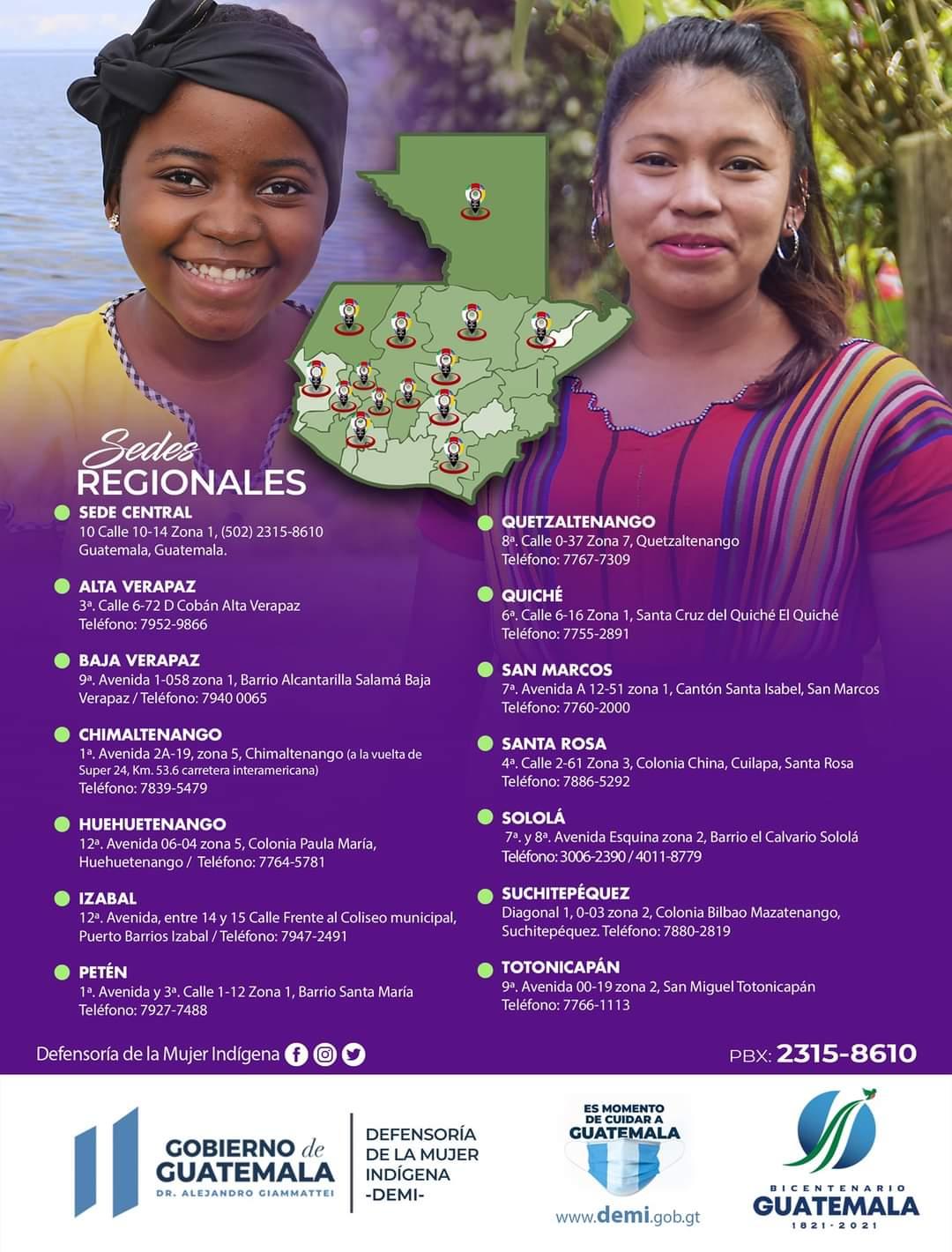 Servicio de llamada de EmergenciaDerivado de la pandemia COVID-19, durante el año 2020 la Defensoría de la Mujer Indígena implementó el servicio de llamada de emergencia para la atención de Mujeres Indígenas víctimas de violencia el cual es atendido las 24 horas, en los idiomas mayoritariamente hablantes: Mam, Kiche’, Kaqchikel y Q’eqchi’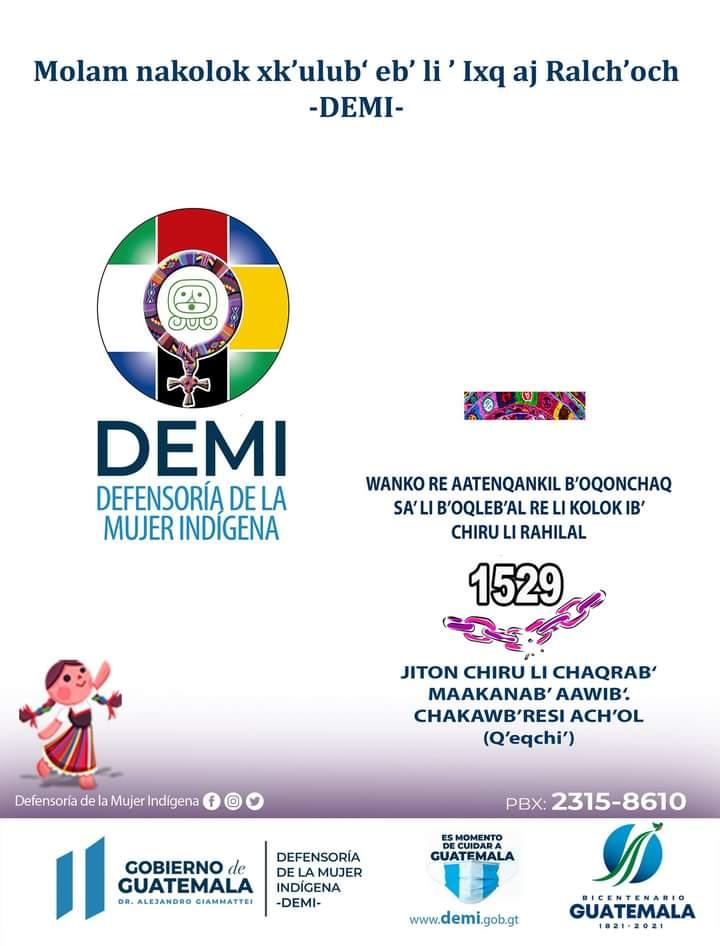 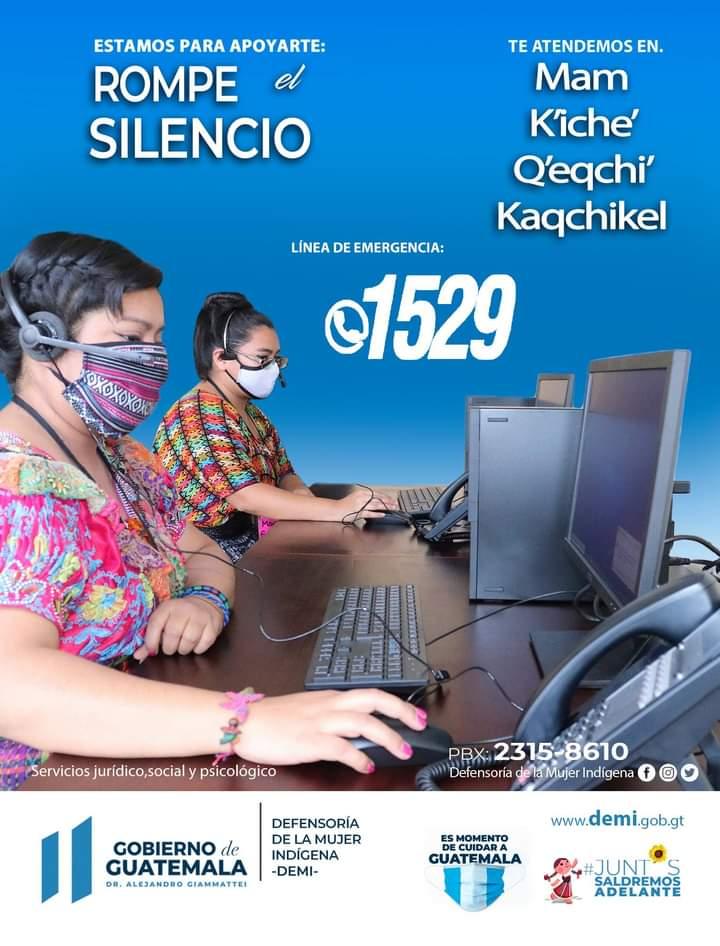 Atención integral de casosEl área de atención integral de casos de la Defensoría de la Mujer Indígena conformada por las unidades de Atención Social, Atención Jurídica y atención  Psicológica, brinda los servicios de acompañamiento a mujeres indígenas víctimas de violencia en las 14 sedes. La atención brindada por comunidad lingüística durante julio del presente año, son las siguientes: 	  Fuente de información: Unidad Jurídica DEMIFuente de información: Unidad Social DEMIFuente de información: Unidad de Psicología DEMI Atención JurídicaAtención JurídicaQ'EQCHI'236K'ICHE'445KAQCHIKEL234ACHI69POQOMCHI'19AWAKATEKA5MAM190JAKALTEKO / POPTI2CHUJ 0Q'ANJOB'AL8CHALCHITEKO3POQOMAM2TZ'UTUJIL8USPANTEKO0CH'ORTI'22IXIL0SIPAKAPENSE3AKATEKO1ITZA' 1MOPAN6SAKAPULTEKO0TEKTIKEKO0ESPAÑOL171XINKA163GARIFUNA9MESTIZAS73Total 1670Atención SocialAtención SocialQ'EQCHI'238K'ICHE'340KAQCHIKEL126ACHI63POQOMCHI'45AWAKATEKA0MAM78JAKALTEKO / POPTI0CHUJ 0Q'ANJOB'AL4CHALCHITEKO7POQOMAM4TZ'UTUJIL0USPANTEKO0CH'ORTI'4IXIL0SIPAKAPENSE2AKATEKO1ITZA' 0MOPAN4SAKAPULTEKO0TEKTIKEKO0ESPAÑOL0XINKA109GARIFUNA8MESTIZAS171Total 1175Atención PsicológicaAtención PsicológicaQ'EQCHI'52K'ICHE'226KAQCHIKEL91ACHI45POQOMCHI'12AWAKATEKA0MAM68JAKALTEKO / POPTI0CHUJ 0Q'ANJOB'AL5CHALCHITEKO0POQOMAM0TZ'UTUJIL2USPANTEKO0CH'ORTI'3IXIL0SIPAKAPENSE0AKATEKO2ITZA' 0MOPAN10SAKAPULTEKO0TEKTIKEKO0ESPAÑOL0XINKA51GARIFUNA7MESTIZAS143Total 718